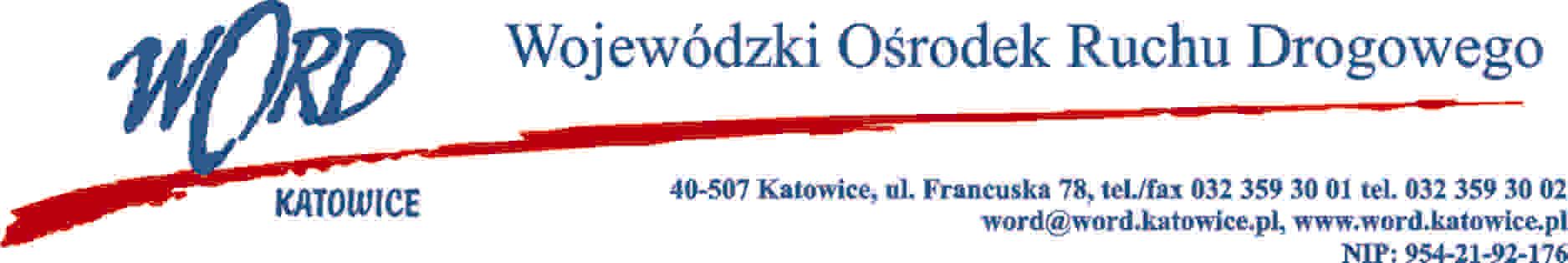 Postępowanie o udzielenie zamówienia publicznego o wartości poniżej 130.00 zł.Katowice 31.03.2023 r.Zapytanie ofertowePodstawa prawna.W imieniu Wojewódzkiego Ośrodka Ruchu Drogowego w Katowicach zwracam się z prośbą o  przesłanie oferty cenowej na:Opis przedmiotu zamówienia.Część I postępowaniaDostawa fabrycznie nowych opon wraz z mobilną wymianą oraz utylizacją zużytych opon do samochodu ciężarowego marki MAN w oddziale terenowym w  Dąbrowie Górniczej przy ul. Tysiąclecia 56 w rozmiarze:245/70R17.5 przód samochodu ciężarowego MAN– 2 szt.,(Efektywność paliwowa: klasa nie gorsza niż D, Przyczepność na mokrym: klasa nie gorsza niż D),Zamawiający nie dopuszcza opon produkcji chińskiej,Część II postępowaniaDostawa fabrycznie nowych opon letnich do samochodów osobowych marki Toyota do oddziału terenowego w  Katowicach przy ul.  Francuskiej 78 w rozmiarze:175/65R15 – 82 szt.,(Efektywność paliwowa: klasa nie gorsza niż D, Przyczepność na mokrym: klasa nie gorsza niż D),Zamawiający nie dopuszcza opon produkcji chińskiej.Dostawa fabrycznie nowych opon letnich do samochodów dostawczych VW Caravelle oraz Opel Vivaro do oddziału terenowego w  Katowicach przy ul.  Francuskiej 78 w rozmiarze:215/65R16C – 8 szt.,(Efektywność paliwowa: klasa nie gorsza niż D, Przyczepność na mokrym: klasa nie gorsza niż D),Zamawiający nie dopuszcza opon produkcji chińskiej.Utylizacja zużytych opon, które zostaną przekazane Wykonawcy przy dostawie nowych opon.Kryterium oceny ofert oraz sposób obliczania ceny dla części I oraz II postępowania:Łączna cena brutto C(X) - 100 punktów, ustala się, że oferta z najniższą ceną brutto (obejmującą sumę cen poszczególnych elementów asortymentu składającego się na daną część postępowania) zapisaną w  formularzu ofertowym stanowiącym Załącznik nr 1 do zapytania ofertowego uzyska maksymalną ilość punktów w  kryterium łączna cena brutto C(X) tj. 100 pozostałe zostaną przeliczone wg wzoru:gdzie: C(X) – ilość punktów przyznana ofercie „x” za kryterium łączna cena brutto,K - cena brutto najniższa wśród cen zawartych w ofertach – cena oferty najkorzystniejszej,Kx - cena brutto zawarta w ofercie badanej „x”.Zamawiający oceniał będzie złożone oferty wyłącznie w oparciu o wskazane powyższe kryterium. Maksymalna liczba punktów, jaką może osiągnąć oferta po przeliczeniu ilości punktów przyznanych za kryterium wynosi 100 pkt. Zamawiający zastosuje zaokrąglenie wyników do dwóch miejsc po przecinku. W sytuacji, gdy Zamawiający nie będzie mógł dokonać wyboru najkorzystniejszej oferty z uwagi na to, że dwie lub więcej ofert przedstawiać będzie taką samą cenę, Zamawiający wezwie Wykonawców, którzy złożyli te oferty, do złożenia w  terminie określonym przez Zamawiającego ofert dodatkowych zawierających nową cenę. Wykonawcy, składając oferty dodatkowe, nie mogą oferować cen wyższych niż zaoferowane w  uprzednio złożonych przez nich ofertach.Sposób obliczania ceny:Cena oferty musi być wyrażona w złotych polskich (PLN).Łączna cena brutto wyrażona w PLN z formularza ofertowego – załącznik nr 1 do zapytania ofertowego, traktowana będzie jako cena oferty i służyć będzie do oceny i porównania złożonych ofert w  ramach kryterium „Łączna cena brutto”.Wykonawcy zobowiązani są do zaokrąglenia cen do pełnych groszy, czyli do dwóch miejsc po przecinku, przy czym końcówki poniżej 0,5 grosza pomija się, a końcówki 0,5 grosza i wyższe zaokrągla się do 1 grosza.Rozliczenia między Zamawiającym a Wykonawcą będą prowadzone wyłącznie w złotych polskich.Wykonawca w przedstawionej ofercie winien zaoferować cenę jednoznaczną. Podanie ceny w  inny sposób, np. w „widełkach cenowych” lub zawierającej warunki i zastrzeżenia spowoduje odrzucenie oferty.Cena oferty nie podlega negocjacjom czy zmianom.Wymagania Zamawiającego.Termin płatności wynosi 14 dni od dnia doręczenia prawidłowo wystawionej faktury.Termin realizacji zamówienia: do 10 dni kalendarzowych od momentu dostarczenia Wykonawcy zlecenia.Wynagrodzenie płatne Wykonawcy musi zawierać w swej wartości wszelkie koszty zapewniające właściwe wykonanie przedmiotu zamówienia.Postanowienia końcowe.Oferta, która uzyska najwyższą liczbę punktów uznana zostanie za najkorzystniejszą.W przypadku, gdy Wykonawca, który złożył najkorzystniejszą ofertę odstąpi od realizacji zamówienia to Zamawiający zwróci się z propozycją realizacji postanowień umownych do Wykonawcy, który w  postępowaniu uzyskał kolejną najwyższą liczbę punktów.Zamawiający dopuszcza możliwość składania ofert częściowych na pełne zadania określone w Rozdziale II. Ofertę można składać w odniesieniu do jednej lub wszystkich części zamówieniaOfertę należy złożyć w terminie do dnia 6.04.2023 roku do godz. 10:00 w formie elektronicznej (skan oferty) na adres zamowienia@word.katowice.pl.Osobą upoważnioną do kontaktu ze strony Zamawiającego jest: Łukasz Żurawik, tel. 785008219.Zamawiający informuje, iż przedmiotowe zapytanie ofertowe nie podlega przepisom ustawy Prawo zamówień publicznych z uwagi na wartość przedmiotu zamówienia i tym samym postępowanie może pozostać bez wyłonienia wykonawcy lub zostać odwołane bez podania przyczyny.Załącznik nr 1(pieczęć firmy) Miejscowość, data ....................................FORMULARZ OFERTOWYDane Wykonawcy: Nazwa:....................................................................................................................................................Siedziba:………......................................................................................................................................E-mail……...............................................................Numer telefon   .....................................................Nawiązując do ogłoszenia dla:Część IDostawa fabrycznie nowych opon wraz z mobilną wymianą oraz utylizacją zużytych opon do samochodu ciężarowego marki MAN w oddziale terenowym w  Dąbrowie Górniczej przy ul. Tysiąclecia 56 w rozmiarze:245/70R17.5 przód samochodu ciężarowego MAN– 2 szt.,(Efektywność paliwowa: klasa nie gorsza niż D, Przyczepność na mokrym: klasa nie gorsza niż D),Zamawiający nie dopuszcza opon produkcji chińskiej,Utylizacja zużytych opon, które zostaną przekazane Wykonawcy po wymianie na nowe.Część IIDostawa fabrycznie nowych opon letnich do samochodów osobowych marki Toyota do oddziału terenowego w  Katowicach przy ul.  Francuskiej 78 w rozmiarze:175/65R15 – 82 szt.,(Efektywność paliwowa: klasa nie gorsza niż D, Przyczepność na mokrym: klasa nie gorsza niż D),Zamawiający nie dopuszcza opon produkcji chińskiej.Dostawa fabrycznie nowych opon letnich do samochodów dostawczych VW Caravelle oraz Opel Vivaro do oddziału terenowego w  Katowicach przy ul.  Francuskiej 78 w rozmiarze:215/65R16C – 8 szt.,(Efektywność paliwowa: klasa nie gorsza niż D, Przyczepność na mokrym: klasa nie gorsza niż D),Zamawiający nie dopuszcza opon produkcji chińskiej.Utylizacja zużytych opon, które zostaną przekazane Wykonawcy przy dostawie nowych opon.oferuję wykonanie przedmiotu zamówienia za kwotę:dla części Idla części IIOświadczam, że zapoznałem się z opisem przedmiotu zamówienia i nie wnoszę do niego zastrzeżeń.Posiadam uprawnienia do wykonywania działalności lub czynności określonej przedmiotem niniejszego zamówienia.Posiadam wiedzę i doświadczenie.Dysponuję odpowiednim potencjałem technicznym do wykonania zamówienia.Znajduję się w sytuacji ekonomicznej i finansowej zapewniającej wykonanie zamówienia.Zobowiązuję się do wykonania zamówienia zgodnie z opisem zawartym w zapytaniu ofertowym i  niniejszą ofertą. Oświadczam, iż wszystkie dane zawarte w ofercie są zgodne z prawdą i aktualne w chwili składania oferty.Oświadczam (oświadczamy), że nie podlegamy wykluczeniu z postępowania o udzielenie zamówienia na podstawie art. 7 Ustawy z dnia 13 kwietnia 2022 r. (Dz.U. 2022 poz. 835) o  szczególnych rozwiązaniach w  zakresie przeciwdziałania wspieraniu agresji na Ukrainę oraz służących ochronie bezpieczeństwa narodowego.…......................................................................................podpis/y, pieczątki osoby/osób upoważnionych do reprezentowania WykonawcyLp.Asortyment dla części IIlośćCena jedn. NettoSuma nettoVATSuma brutto1.Opony w rozmiarze 245/70R17.5 przód samochodu ciężarowego MAN wraz z mobilną wymianą i  utylizacją zużytych oponNazwa……………………………………….2Całkowita wartość zamówienia dla części ILp.Asortyment dla części IIIlośćCena jedn. NettoSuma nettoVATSuma brutto1.Opony w rozmiarze 175/65R15 Toyota YarisNazwa……………………………………….822.Opony w rozmiarze 215/65R16C VW Caravelle, Opel Vivaro wraz z utylizacją zużytych oponNazwa……………………………………….8Całkowita wartość zamówienia dla części II